35. СРЕДНО ЕЗИКОВО УЧИЛИЩЕ „ДОБРИ ВОЙНИКОВ”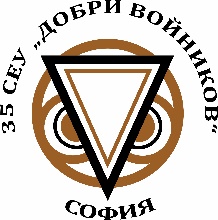 София 1164, район „Лозенец”, ул. „Добри Войников” № 16, тел. 866 10 60; 963 37 31 e-mail: seu_35@35sou.bg, сайт: 35sou.bgВх. №........................./.........................РЕЗОЛЮЦИЯ ОТ ДИРЕКТОР:/Величка Петрова/РАЗРЕШАВАМ: ……………/подпис/НЕ РАЗРЕШАВАМ: …………… 			/подпис/ДОДИРЕКТОРА НА 35 СЕУ „ДОБРИ ВОЙНИКОВ “Гр. СофияЗАЯВЛЕНИЕОт..................................................................................................................................................Постоянен адрес (или адрес за кореспонденция): гр.(с.)...................................община......................................област..................... ж.к /кв................................, ул.................... , № ............., бл..............., вх..........ет.............., ап................тел...............................email.......; ГОСПОЖО ДИРЕКТОР, На основание чл.62 ал.4 от Наредба за приобщаващото образование от 27.10.2017г. (отсъствие на ученика в учебно време по семейни или други причини до 7 дни след решение на Директор), моля  синът/дъщеря ми .......................................................................................................................................от ............... клас да бъде освободен/а от учебните занятия за ......................... дни за времето от ................................ до ...................................Декларирам, че по време на отсъствие от учебни занятия детето ми самостоятелно ще усвои пропуснатото учебно съдържание и подготви домашните работи.Дата: .................................... Подпис: ................................Заявлението е на основание чл. 62, ал.1, т.3 от Наредбата за приобщаващото образование от 27.10.2017г. „Ученикът може да отсъства до три учебни дни в една учебна година въз основа на мотивирано писмено заявление от родителя до класния ръководител“